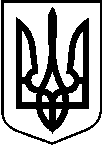 У К Р А Ї Н АТростянецька міська рада___ сесія 8 скликання Р І Ш Е Н Н Я				ПРОЄКТвід ______2024 рокум. Тростянець			           № ____Про затвердження технічної документації із землеустрою щодо встановлення (відновлення) меж земельної ділянки в натурі (на місцевості) гр. Кулібаба Микола Васильович 02.01- для будівництва і обслуговування житлового будинку, господарських будівель і споруд (присадибна ділянка), кадастровий номер 5925080400:01:001:0267, площею 0,0500 га, та  для ведення особистого селянського господарства, кадастровий номер 5925080400:01:001:0266, площею 0,3600 га,  с. Білка, вул. Першотравнева, 3, Охтирський район Сумська область	Розглянувши заяву гр. Кулібаби Олега Миколайовича,  вхід. № ЦНАП – 518  від 05.04.2024, про  затвердження технічної документації із землеустрою щодо встановлення (відновлення) меж земельної ділянки в натурі (на місцевості) гр. Кулібаба Микола Васильович 02.01- для будівництва і обслуговування житлового будинку, господарських будівель і споруд (присадибна ділянка), кадастровий номер 5925080400:01:001:0267, площею 0,0500 га, та  для ведення особистого селянського господарства, кадастровий номер 5925080400:01:001:0266, площею 0,3600 га,  с. Білка, вул. Першотравнева, 3, Охтирський район Сумська область, керуючись ст. 12, 40, 86, 87, 116, 118, 121, 130, 186 Земельного кодексу України, п. 34 ч. 1 ст. 26, ст. 59 Закону України «Про місцеве самоврядування в Україні»,міська рада вирішила: 1. Затвердити технічну документацію із землеустрою щодо встановлення (відновлення) меж земельної ділянки в натурі (на місцевості) гр. Кулібаба Микола Васильович 02.01- для будівництва і обслуговування житлового будинку, господарських будівель і споруд (присадибна ділянка), кадастровий номер 5925080400:01:001:0267, площею 0,0500 га, та  для ведення особистого селянського господарства, кадастровий номер 5925080400:01:001:0266, площею 0,3600 га,  с. Білка, вул. Першотравнева, 3, Охтирський район Сумська область.2. Рекомендувати гр. Кулібабі Олегу Миколайовичу зареєструвати  право власності  на земельні ділянки кадастровий номер 5925080400:01:001:0267, площею 0,0500 га, та  кадастровий номер 5925080400:01:001:0266, площею 0,3600 га, за адресою вул. Першотравнева, 3, с. Білка, Охтирського району Сумської області, у Державному реєстрі речових прав на нерухоме майно.Міський голова    Юрій БОВА